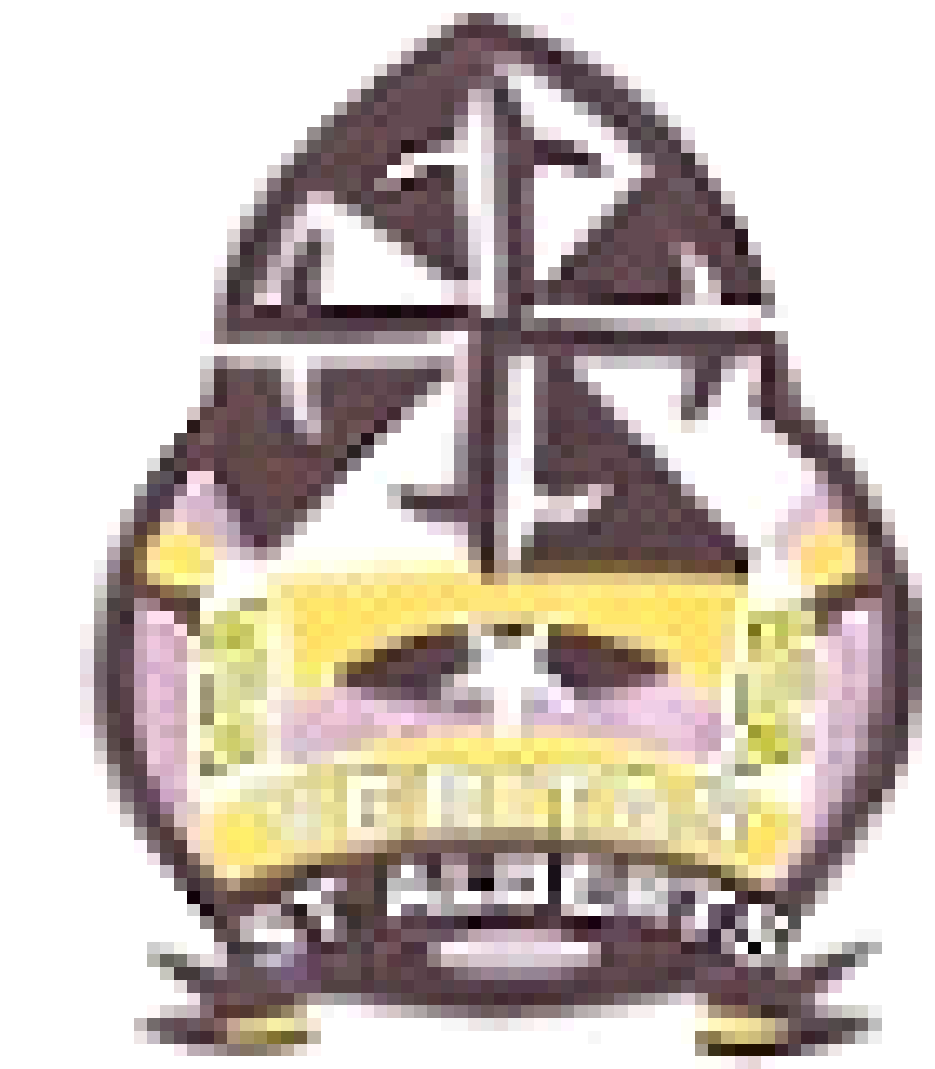 MinutesSt Albert’s Primary School - Parent Teacher Council Meeting Meeting date: Friday 3rd May 2019Time: 1.30pm – 3pmLocation: St Albert’s Primary School, 36 Maxwell Drive – Glasgow – G41 5DU(Room 10)Previous Minutes               AgreedMatters ArisingFuture Parent council meetings – Miss Blackwood suggested that more members might be available in the evenings. This will be discussed at next meeting. Parent council rules need to be reviewed via the connect site and agreed at first meeting. Aim to plan meeting dates for the year to increase attendance.Report CardsTemplate of report cards looked at and agreed with parent council. To be distributed during the first week in June.Price of School UniformsMrs Harker explained that the quality of the jumpers/cardigans were much better, hence the price increase. Also the rest of the uniform can be bought from cheaper stores. Cardigans are available to view at office.End of Year School TripA family trip was suggested – transport museum, Ayr beach, Farm etc. To be discussed further and buses arranged.Talent showScheduled for Wednesday 26th June 5 – 7pm. Pupils will be informed.Family bbq/fun dayTo be planned for August at next meetingEID disco – Planned for 6th June then changed to Tuesday 11th June 5pm – 7pm. Parent council will arrange. £2.50 for tickets. Goody bags to be made up. Entertainment – Seema may be able to teach dance.Sports Day – Planned for 14th June. Parent council will provide stalls for food and toys. (No outside agencies involved). Canopy requested for shade.Primary 7 trip – Members agreed to pay £400 towards the trip from the PC fundsHead Teacher ReportUpdate from Mrs HarkerMrs Harker is seeking advice from the attendance officer regarding attendance and will keep the school informed.Mrs Harker stated that more parents should be using the blog to receive information. More training on this is required.Whole school prize giving will take place on Friday 21st June at 1pmTreasurer ReportUpdate from Tayaba£2152.36Community AOBNext MeetingTBA for end of MayPTC AttendeesRolePresent (Y/N)Carene BlackwoodChairYNadeem IshaqueVice ChairANasreen NadeemTreasurerYTayaba IshaqTreasurerYSamiea Ishaque Time KeeperASaadiya BhattiParentAAasha Ahmed ParentYNabila Azhar TabassumParentALiana CiceParentAAyesha Nawaz Parent AMaysaa HalawiParentARubina SohailParent AVeena RaniParent AMusarrat QasimParentATony HollernParent ANoreen RehmanParentAMr KashmarParentASamaiya IkramParentAIqra AhmadParentAMrs QureshiParentAUzmah RaheelParentASt Albert’s AttendeesRole Present (Y/N)Clare HarkerHead Teacher YKaren McFadden Teacher / SecretaryY